THE CHOSEN #5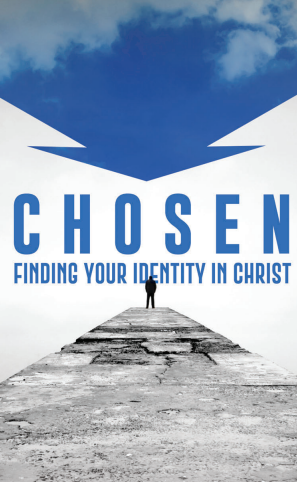 For this class watch Season 1, Episode 5. If you had a chance to watch, on a scale of 1 to 10 with 10 being very accurate, how would you rate this episode’s Biblical accuracy? What parts seemed out of harmony with the gospels?The main story is the miracle at the wedding in Cana of Galilee, but there are other story lines:Jesus at age 12 when He stayed behind in Jerusalem after the Passover. How did you feel about the way “The Chosen” presented this scene? Read the Biblical account of this in Luke 2:41-52. It again raises the question of when did Jesus (and Mary also) understand about the true mission of Jesus. What do you think Jesus meant when He said, “Why did you seek Me? Did you not know that I must be about My Father’s business?” (Luke 2:49)Is, “If not now, when?” in the gospels? Who made that statement?Peter and EdenPeter returned from the great catch of fish to tell his wife he has been called to follow Jesus. How does she react? Peter tells Eden he must get ready to go with Jesus to a wedding in Cana. Her reply was What does a wedding have to do with the liberation of Israel? What does this show about many of the Jews their understanding of the Messiah? Compare Luke 1:68, 2:38, and 24:21, Acts 1:6.Nicodemus visits John the BaptistWhat passage does John quote to make Nicodemus think about who Jesus is?THE WEDDING FEASTDid the way The Chosen presented the wedding feast make you think about this miracle in any ways that were new to you? What is the “crisis” that Jesus solves in this episode? John 2:3. Why was this such an urgent matter? What do we learn about Jesus when He performs the miracle? (Among other things see John 2:11).Thomas (the wine provider) when told to fill the water pots with water, said, “from the directions you have provided I find no logical solution to the problem”. SImilarly, Peter, when explaining the catch of fish to Eden said, “it made no sense but I did it anyway”. Though these quotes are not found in the Bible, what they say is true. Why would Jesus ask people to do things that logically do not make sense?